Домашнее задание от 20.02.23.Для всех групп. Повторение:все ноты;все понятия;упражнение с октавами: 1-2-3-4-5-1-малая-большая-1;Чтение ритма. Перепешите ритм себе в тетрадь и учите его наизусть: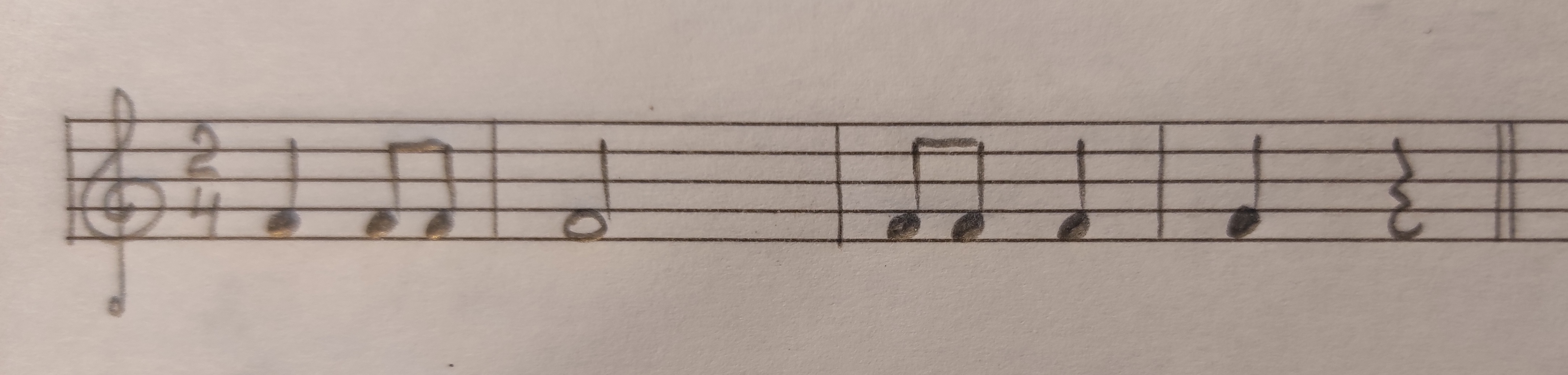 Для групп А, Б. Новое понятие: "музыкальный размер".Мы знаем, что сильная доля всегда первая, значит с неё начинается такт. Но сколько всего должно быть долей в такте и когда наступает граница такта? Это определяется в музыкальном размере - две цифры, которые пишуться всегда в начале любого произведения, определяю размер такта. Верхняя цифра - это количество доле (шагов) в такте (включая сильную). Нижняя цифра - это длительность доли (шага).Музыкальный размер - это размер одного такта.Запомните определение и значение каждой цифры. В наших ритмических рисунках размер будет пока только 2/4, соответственно два шага в каждом такте, где шаг равен по длительности четверти. 